Приложениек решению Совета депутатовГрозненского муниципального районаот 27 октября 2020 года №20ГЕНЕРАЛЬНЫЙ ПЛАН ПРОЛЕТАРСКОГО СЕЛЬСКОГО ПОСЕЛЕНИЯгРОЗНЕНСКОГО МУНИЦИПАЛЬНОГО районаЧЕЧЕНСКОЙ РЕСПУБЛИКИТом 1. Положения о территориальном планированииЧасть 1. Текстовая часть2020г.Состав генерального планаI. Материалы утверждаемой части генерального планаI.I.Текстовые материалы1. Положение о территориальном планировании генерального плана Пролетарского сельского поселения, Том 1, несекретно I.II.Графические материалыОглавление1.	ПЕРЕЧЕНЬ ОСНОВНЫХ МЕРОПРИЯТИЙ ПО ТЕРРИТОРИАЛЬНОМУ ПЛАНИРОВАНИЮ ПРОЛЕТАРСКОГО СЕЛЬСКОГО ПОСЕЛЕНИЯ	41.1. Общие положения	41.2.Общие сведения о муниципальном образовании	61.3.Сведения по изменению границ поселения	62. ПЕРЕЧЕНЬ МЕРОПРИЯТИЙ ПО ТЕРРИТОРИАЛЬНОМУ ПЛАНИРОВАНИЮ И ПОСЛЕДОВАТЕЛЬНОСТЬ ИХ ВЫПОЛНЕНИЯ	82.1. Планируемые объекты капитального строительства муниципального значения для развития и размещения социальной инфраструктуры	92.2.Жилищный фонд	102.3.Транспортная инфраструктура	132.4.Инженерная инфраструктура	152.4.1. Водоснабжение	152.4.2. Водоотведение	152.4.3 Электроснабжение	162.4.4 Теплоснабжение	162.4.5 Газоснабжение	162.5. Системы связи	17ПЕРЕЧЕНЬ ОСНОВНЫХ МЕРОПРИЯТИЙ ПО ТЕРРИТОРИАЛЬНОМУ ПЛАНИРОВАНИЮ ПРОЛЕТАРСКОГО СЕЛЬСКОГО ПОСЕЛЕНИЯ1.1. Общие положения Основанием для разработки в новой редакции генерального плана Пролетарского сельского поселения, послужило принятие Закона Чеченской Республики от 04.10.2019г. № 41-РЗ «О преобразовании, изменении границ отдельных муниципальных образований Чеченской Республики и внесении изменений в некоторые законодательные акты Чеченской Республики». Вышеуказанный Закон существенно изменил границы Грозненского муниципального района, в том числе Пролетарского сельского поселения.Генеральный план подготовлен на основании:Федерального закона от 29 декабря 2004 № 190-ФЗ «Градостроительный кодекс Российской Федерации»;Федерального закона Российской Федерации от 29.12.2004 года № 191-ФЗ «О введении в действие Градостроительного кодекса Российской Федерации»;Федерального закона Российской Федерации от 06.10.2003 года № 131-ФЗ «Об общих принципах организации местного самоуправления  в Российской Федерации»;Закона Чеченской Республики от 14.06.2007 N 31-РЗ (ред. от 04.10.2019) «О градостроительной деятельности в Чеченской Республике»;Закона Чеченской Республики от 20.02.2009г. №12–РЗ "Об образовании муниципального образования Грозненский район и муниципальных образований, входящих в его состав, установлении их границ и наделении их соответствующим статусом муниципального района и сельского поселения" (с изменениями и дополнениями).Закона Чеченской Республики от 04.10.2019г. № 41-РЗ "О преобразовании, изменении границ отдельных муниципальных образований Чеченской Республики и внесении изменений в некоторые законодательные акты Чеченской Республики".В рамках работы по подготовке новой редакции генерального плана Пролетарского сельского поселения Грозненского района выполнено:Подготовлена настоящая пояснительная записка.Откорректирована в необходимом объеме графическая часть материалов генерального плана Пролетарского сельского поселения (выполнена новая редакция соответствующих карт).Целью подготовки новой редакции является:Внесение изменений в действующий генеральный план Пролетарского сельского поселения Грозненского района с целью приведения отображения границ сельского поселения и муниципального района  в соответствие  с новой редакцией Закона Чеченской Республики от 20.02.2009г. №12–РЗ "Об образовании муниципального образования Грозненский район и муниципальных образований, входящих в его состав, установлении их границ и наделении их соответствующим статусом муниципального района и сельского поселения".Задачи подготовки новой редакции:Реализация полномочий органов местного самоуправления муниципального образования в области градостроительной деятельности;Отображение  границ Пролетарского сельского поселения и муниципального района в соответствии с новой редакцией Закона Чеченской Республики от 20.02.2009 N 12-РЗ "Об образовании муниципального образования Грозненский район и муниципальных образований, входящих в его состав, установлении их границ и наделении их соответствующим статусом муниципального района и сельского поселения";Актуализация сведений о размещении планируемых объектов федерального и регионального значения в соответствии с документами территориального планирования Российской Федерации и Чеченской Республики.В проекте изменений генерального плана Пролетарского сельского поселения сохранены этапы проектирования предыдущего генерального плана.Предлагается актуализировать все разделы предыдущего генерального плана Пролетарского сельского поселения Грозненского муниципального района.Материалы, входящие в состав настоящего генерального плана, не содержат сведений, отнесённых законодательством к категории государственной тайны, либо к категории «для служебного пользования». Настоящий генеральный план подготовлен в виде настоящей краткой пояснительной записки (материалов по обоснованию) и новой редакции следующих карт (схем) графической части генерального плана: Схема административно-территориальных границ.Генеральный план (основной чертеж).Схема границ земель различных категории.Комплексная схема развития инженерной инфраструктуры.Схема планируемых границ с особыми условиями (ограничениями) использования территории.Схема современного использования территории.Схема функционального зонирования территории.Схема развития транспортной инфраструктуры.Генеральным планом устанавливается функциональное зонирование Пролетарского сельского поселения, которое направлено на определение территорий для размещения всех необходимых систем жизнеобеспечения и социально-значимых объектов для создания комфортной среды. В соответствии с заданием на разработку генерального плана не выполняются работы: по приведению всех материалов Пролетарского сельского поселения в соответствие с действующей редакцией Градостроительного кодекса (п.11 ст. 11 Федерального закона от 20.03.2011 N 41-ФЗ «О внесении изменений в Градостроительный кодекс Российской Федерации и отдельные законодательные акты Российской Федерации в части вопросов территориального планирования)».1.2.Общие сведения о муниципальном образованииМуниципальное образование – Пролетарское сельское поселение находится в центральной части территории Грозненского муниципального района Чеченской Республики. Пролетарское сельское поселение граничит:на севере – с Толстой-Юртовским сельским поселением;на западе – с Первомайским сельским поселением и Грозненским городским округом;на юге – с Грозненским городским округом; на востоке – с Петропавловским сельским поселением;Пролетарское сельское поселение образовано следующими населенными пунктами – село Пролетарское, село Садовое и поселок Дружбы. Административным центром является село Пролетарское.Статус и границы Пролетарского сельского поселения установлены в соответствии с Законом Чеченской Республики от 20.02.2009г. №12–РЗ "Об образовании муниципального образования Грозненский район и муниципальных образований, входящих в его состав, установлении их границ и наделении их соответствующим статусом муниципального района и сельского поселения".Площадь Пролетарского сельского поселения составляет 68,05 кв. км, население на 01.01.2020 года – 5703человек.1.3.Сведения по изменению границ поселения Новой редакцией предусматривается корректировка границ сельского поселения с учетом сведений из государственного кадастра недвижимости. В предыдущем генеральном плане отображены границы Пролетарского сельского поселения в соответствии с Законом Чеченской Республики от 20.02.2009г. №12–РЗ "Об образовании муниципального образования Грозненский район и муниципальных образований, входящих в его состав, установлении их границ и наделении их соответствующим статусом муниципального района и сельского поселения", в тот период общая площадь Пролетарского сельского поселения составляла 65,44 кв.км.Законом Чеченской Республики от 04.10.2019г. № 41-РЗ «О преобразовании, изменении границ отдельных муниципальных образований Чеченской Республики и внесении изменений в некоторые законодательные акты Чеченской Республики» существенно изменены границы Пролетарского сельского поселения.В соответствии с вышеуказанным законом в настоящее время общая площадь Пролетарского сельского  поселения составляет 68,05 кв. км. Таким образом, границы Пролетарского сельского поселения, отображенные в предыдущем генеральном плане, не соответствуют действительности и противоречат вышеуказанному Закону Чеченской Республики. В целях устранения имеющихся противоречий в части отображения границы муниципального образования в материалах предыдущего генерального плана Пролетарского сельского поселения в рамках настоящего генерального плана подготовлены следующие карты: Схема административно-территориальных границ.Генеральный план (основной чертеж).Схема границ земель различных категории.Комплексная схема развития инженерной инфраструктуры.Схема планируемых границ с особыми условиями (ограничениями) использования территории.Схема современного использования территории.Схема функционального зонирования территории.Схема развития транспортной инфраструктуры.На вышеуказанных картах граница муниципального образования Пролетарского сельского поселения, приведена в соответствие с действующей редакцией Закона Чеченской Республики от 04.10.2019г. № 41-РЗ «О преобразовании, изменении границ отдельных муниципальных образований Чеченской Республики и внесении изменений в некоторые законодательные акты Чеченской Республики».Для удобства рассмотрения изменений генерального плана ниже приводится (на рис. 1.1.) отображение в предыдущей и новой редакции генерального плана Пролетарского сельского поселения Грозненского муниципального района.Рис. 1.1.Карта границ населенных пунктов, входящих в состав Пролетарского сельского поселения2. ПЕРЕЧЕНЬ МЕРОПРИЯТИЙ ПО ТЕРРИТОРИАЛЬНОМУ ПЛАНИРОВАНИЮ И ПОСЛЕДОВАТЕЛЬНОСТЬ ИХ ВЫПОЛНЕНИЯВ новых социально-экономических условиях вопросы рациональной организации системы культурно-бытового обслуживания населения должны иметь гибкие пути решения. Сельское поселение может иметь свободный состав обслуживающих учреждений независимо от количества жителей, реально оправданный его статусом, уровнем жизни населения и необходимой потребностью.Потребность в некоторых видах учреждений в условиях рыночной экономики может значительно превосходить существующие нормативы, как это имеет место сейчас в сфере, например, предприятий торговли, общественного питания, бытового обслуживания. Поэтому сеть этих и подобных им учреждений должна развиваться до масштабов реального спроса. В этом случае финансирование большинства объектов может осуществляться не из бюджета, а из других источников, включая частный капитал.Помимо традиционных форм торговли, возможно появление новых форм, например: мастерские детского и взрослого творчества с продажей изделий, лавки-мастерские, небольшие предприятия торговли, в том числе: булочные с цехами выпечки горячего хлеба и приготовления кондитерских изделий, малые кулинарные цеха и т.д. Что касается предприятий питания, здесь могут быть также найдены новые типы обслуживания: кафе-клубы для детей, молодежи, «по интересам», «бистро» и др.В настоящее время тяжелое положение складывается с учреждениями культуры - практически отсутствуют капитальные вложения на строительство новых объектов, падает спрос на некоторые учреждения типа кинотеатров, домов культуры, клубов (причины: распространение видеоаппаратуры, увеличение цен на зрелищные мероприятия и т.д.).Важнейшим регулятором потребности в учреждениях культурно-бытового обслуживания является уровень жизни населения. Нестабильность жизненного уровня приводит, естественно, и к постепенной деградации существующей сети культурно-бытового обслуживания населения.В то же время, при любых социально-экономических потрясениях необходима относительная стабильность деятельности в обслуживании населения таких учреждений, как общеобразовательные школы, детские дошкольные учреждения, больницы и поликлиники, отдельные объекты физической культуры, библиотеки. Причем, возможно развитие, как бюджетных учреждений, так и частного обучения, семейных детских яслей-садов, частной врачебной практики и т.д.Поэтому, традиционные методы расчетов потребности населения в объектах общественной застройки представляются, до некоторой степени, условными и сугубо ориентировочными. Тем не менее, в данном проекте применены традиционные методы определения ориентировочной потребности (емкости) учреждений культурно-бытового обслуживания населения, предлагаемых к размещению в сельском поселении.2.1. Планируемые объекты капитального строительства муниципального значения для развития и размещения социальной инфраструктурыВ настоящее время в Пролетарском сельском поселении действуют следующие муниципальные программы:Программа комплексного развития социальной инфраструктуры Муниципального образования «Пролетарского сельского поселения Грозненского муниципального района Чеченской Республики» на 2018-2031 годы;Программа комплексного развития транспортной инфраструктуры «Пролетарского сельского поселения Грозненского муниципального района Чеченской Республики» на 2018-2031 годы Программа комплексного развития систем коммунальной инфраструктуры «Пролетарского сельского поселения Грозненского муниципального района Чеченской Республики» на 2018-2031 годы.В соответствии с техническим заданием в рамках настоящего генерального плана не выполняются работы по актуализации сведений о видах, назначении и наименованиях планируемых для размещения объектов местного значения Пролетарского сельского поселения.При последующей актуализации действующего генерального плана Пролетарского сельского поселения Грозненского района необходимо:Разработать новую карту планируемого размещения объектов местного значения Пролетарского сельского поселения;Полностью переработать Положение о территориальном планировании (содержащееся в действующем генеральном плане) с учетом мероприятий действующих муниципальных программ сельского поселения в соответствии с требованиями ст. 26 Градостроительного кодекса РФ.При подготовке новых планов и программ комплексного социально-экономического развития Пролетарского сельского поселения Грозненского района в соответствии с ст. 26 Градостроительного кодекса РФ в обязательном порядке учитываются планируемые к размещению объекты местного значения Пролетарского сельского поселения.2.2.Жилищный фондЖилой фонд Пролетарского сельского поселения характеризуется следующими параметрами:основу жилого фонда составляют индивидуальные жилые дома;обеспечение жилого фонда коммуникациями и инженерными сетями неравномерное. Весь населенный пункт электрифицирован и не испытывает больших проблем с газоснабжением. Однако, системы водоотведения, водоснабжение и вывоза ТБО развиты слабо;обеспеченность населения жилой площадью неудовлетворительная. В большей части населенных пунктов не соблюдается минимальная норма проживания в 18 кв.м. на одного человека.Положения по развитию жилого фонда Пролетарского сельского поселения:развитие жилого фонда поселения должно происходить в соответствии с градостроительными нормами и правилами землепользования и застройки. В населенных пунктах, располагающихся в историко-культурных зонах, недопустима бессистемная застройка домами, архитектурный стиль которых не согласуется с исторически сложившимся стилем населенного пункта;стимулировать строительство можно не только за счет кредитов и государственных субсидий, но и за счет упрощения механизмов получения земли под жилищное строительство при наличии проектов и внятных сроков застройки;в поселении необходимо разработать механизмы и программы эффективного строительства социального жилья и строительства (капитального ремонта, реконструкции) объектов социальной инфраструктуры на базе частно-государственного партнерства и с привлечением местных трудовых ресурсов;при согласовании проектов по размещению производительных сил на территории поселения (производственные объекты, базы отдыха, пр.) необходимо ввести практику обязательного заключения инвестором с администрацией поселения соглашения о сотрудничестве, предполагающем развитие инфраструктуры поселения и привлечение на введенный в эксплуатацию объект местной рабочей силы с уровнем заработной платы не ниже оговоренного в соглашении;необходимо учитывать, что любые инвестиционные процессы на территории поселения возможны лишь при активной поддержке и внятной позиции администрации поселения.создание условий для реализации предложений по размещению площадок жилищного строительства в рамках национальных проектов «Доступное и комфортное жилье – гражданам России», «Развитие агропромышленного комплекса», других федеральных и региональных программ и проектов в сфере гражданского строительства с учетом необходимости использования малоэтажной застройки;резервирование территории для дальнейшего развития как на территориях, примыкающих к существующей застройке, так и на новых резервных территориях при соответствующих градостроительных обоснованиях;проведение реконструкции жилищного фонда путем ликвидации аварийного и ветхого жилья; обеспечения инженерного обустройства площадок под строительство жилых домов и др.;повышение надежности функционирования инженерной инфраструктуры: систем водоснабжения и канализации, энергоснабжения и инженерной подготовки территории, систем очистки и благоустройства, реконструкция и строительство очистных сооружений, а также инженерных сетей водопровода и канализации;сохранение индивидуальности застройки, с одновременной увязкой с изменившимися общественными условиями и современными потребностями - размещением современных оздоровительных центров, центров торговли, культуры, спорта, здоровья и туризма, деловой инфраструктуры, что будет способствовать закреплению населения в район, в первую очередь молодежи;создание условий для опережающего развития коммунальной инфраструктуры при увеличении предложения жилья на конкурентном рынке жилищного строительства, формирование рынка подготовленных к строительству земельных участков;подготовку земельных участков для жилищного строительства, в том числе подготовка инженерной и транспортной инфраструктур на планируемых площадках, предлагаемых для развития жилищного строительства на территории.Перечень мероприятий по разделу объектов жилой инфраструктуры Основные направления развития предприятий торговли, общественного питания и бытового обслуживанияПерспективные направления организации системы торгово-бытового обслуживания требует расширения типов обслуживающих предприятий от стационарных до передвижных и сезонно функционирующих, в том числе с возможностью сочетания основных и сопутствующих функций – торгово-бытовых и рекламно-выставочных, представительских и других.Практически вся сеть предприятий торговли, общественного питания и бытового обслуживания является частной и кооперативной, поэтому ее развитие полностью определяется рыночными законами, и связана со спросом населения и рентабельностью функционирования учреждений.На перспективу общественные центры располагаются с учётом требуемых радиусов обслуживания на удобных транспортных и пешеходных связях с жилой застройкой, с приближением к основным магистралям населенных пунктов. По территориальному принципу, учреждения и предприятия обслуживания в сельских поселениях следует размещать из расчета обеспечения жителей каждого поселения услугами первой необходимости в пределах пешеходной доступности не более 30 мин. (2,5-.).На территории сельского поселения планируется формирование общественных зон с комплексом инфраструктуры, отвечающей современным требованиям. Наряду с обслуживанием населения в число задач местной администрации входит создание социально-культурной базы, работающей на внешние связи.Требуется размещение учреждений торговли с соблюдением радиусов доступности, укрупнение объектов путем создания торговых комплексов и центров, формирование торговых зон, рынка. Наряду с муниципальными возможно развитие сети торговых учреждений других форм собственности.Перечень мероприятий Практически вся сеть предприятий торговли, общественного питания и бытового обслуживания является частной и кооперативной, поэтому ее развитие полностью определяется рыночными законами, и связана со спросом населения и рентабельностью функционирования учреждений. Вместе с тем, местные органы власти могут создавать определенные условия, влияющие на направленность в деятельности этих предприятий для более полного удовлетворения потребностей населения. Например, за счет предоставления льгот по арендной плате за помещения и землю.2.3.Транспортная инфраструктураПри реализации генплана планируется осуществление следующих мероприятий: - Мероприятия по выявлению аварийно-опасных участков автомобильных дорог общего пользования местного значения и выработка мер по их устранению. - Приобретение знаков дорожного движения, мероприятие направлено на снижение количества дорожно-транспортных происшествий. - Установка и замена знаков дорожного движения, мероприятие направлено на снижение количества дорожно-транспортных происшествий. Из всего вышеперечисленного следует, что на расчетный срок основными мероприятиями развития транспортной инфраструктуры Пролетарского сельского поселения должны стать: - содержание автомобильных дорог общего пользования местного значения и искусственных сооружений на них в полном объеме; - текущий ремонт дорожного покрытия существующей улично-дорожной сети; - проектирование и капитальный ремонт искусственных сооружений; - паспортизация всех бесхозяйных участков автомобильных дорог общего пользования местного значения; - организация мероприятий по оказанию транспортных услуг населению Поселения;- проектирование и строительство тротуаров в населенном пункте Поселения. Повышение уровня обустройства автомобильных дорог общего пользования за счет установки средств организации дорожного движения на дорогах (дорожных знаков).Развитие транспортной инфраструктуры на территории Поселения должно осуществляться на основе комплексного подхода, ориентированного на совместные усилия различных уровней власти: федеральных, региональных, муниципальных. 2.4.Инженерная инфраструктураТерриториальное планирование Пролетарского  сельского поселения в целях развития инженерной инфраструктуры должно обеспечивать:организацию в границах поселения систем электро –, тепло –, газо – и водоснабжения;снабжение населения доброкачественной питьевой водой;организацию освещения улиц;создание условий для развития качественно новых систем водоснабжения и канализации, электро–, тепло - и газоснабжения как ключевых элементов обеспечения пространственного развития, ускоренного экономического роста, развития населенных пунктов, ввода в эксплуатацию новых промышленных объектов и реализации национального проекта «Доступное и комфортное жилье – гражданам России», иных приоритетных национальных проектов и программ;создание надежной схемы электро-, тепло- и газоснабжения, обеспечивающей перспективы развития сельского поселения.2.4.1. Водоснабжение2.4.2. Водоотведение2.4.3 Электроснабжение2.4.4 Теплоснабжение2.4.5 Газоснабжение2.5. Системы связиСовременные системы связи представлены: телефонной фиксированной (стационарной) связью; услугами сети сотовой подвижной связи; почтовой связью, телерадиовещанием, радиотелефонной и телематической связью.Развитие отрасли связи в поселении должно идти по пути формирования мультисервисной сети связи, на основе интеграции сетей фиксированной и подвижной связи. Телефонизация поселения должна осуществляться в рамках формирования широкополосных абонентских сетей доступа, обеспечивающих абонентов наряду с телефонной связью дополнительными услугами.На расчетный срок телефонная плотность стационарной сети должна достигнуть 30, должно идти расширение спектра услуг на основе внедрения интеллектуальной платформы на стационарных телефонных сетях. Будет расти степень проникновения сотовой подвижности, планируется переход систем телевизионного вещания на цифровое телевидение стандарта DVB и применение интерактивных широкополосных сетей абонентского доступа на основе технологий проводного и радиодоступа.№ п\пНаименование чертежейМатериалГрифМасштаб1Схема административно-территориальных границЦветная печатьн/с1:20 0002Генеральный план (основной чертеж)Цветная печатьн/с1:20 0003Схема границ земель различных категорииЦветная печатьн/с1:20 0004Комплексная схема развития инженерной инфраструктурыЦветная печатьн/с1:20 0005Схема планируемых границ с особыми условиями (ограничениями) использования территорииЦветная печатьн/с1:20 0006Схема современного использования территорииЦветная печатьн/с1:20 0007Схема функционального зонирования территорииЦветная печатьн/с1:20 0008Схема развития транспортной инфраструктурыЦветная печатьн/с1:20 000В старой редакции В новой редакции 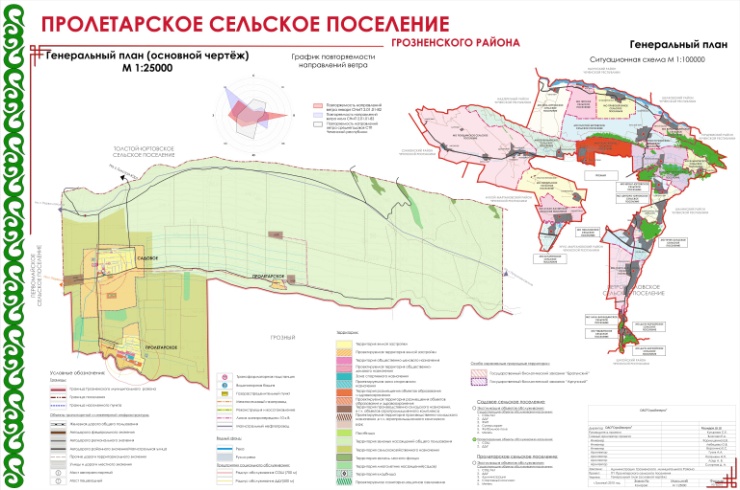 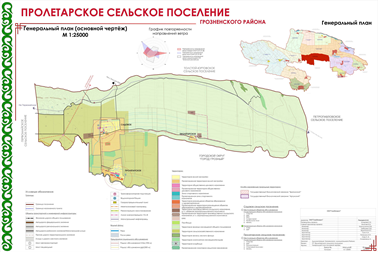 №п/пназначенияНаименование мероприятия (инвестиционного проекта)МестоположенияМестоположения№п/пназначенияНаименование мероприятия (инвестиционного проекта)Населенный пунктФункциональная зонаСоздание условий для жилищного строительстваОбеспечение малоимущих граждан проживающих в поселении и нуждающихся в улучшении жилищных условий, жилищными помещениями, организация строительства и содержания муниципального жилищного фондаИндивидуальные жилые домаВо всех населенныхпунктахЖилая зона№п/пназначенияНаименование мероприятия (инвестиционного проекта)МестоположенияМестоположения№п/пназначенияНаименование мероприятия (инвестиционного проекта)Населенный пунктФункциональная зонаСтроительство банно-прачечного комплексаОбъект соцкультбытаВо всех населенных пунктахЖилая зона2.Строительство объекта общественного питания (кафе-бистро), летних кафеОбъект соцкультбытаВо всех населенных пунктахЖилая зона3Строительство магазина розничной торговлиОбъект соцкультбытаВо всех населенных пунктахЖилая зона4Строительство парикмахерскойОбъект соцкультбытаВо всех населенных пунктахЖилая зона№п/пназначениенаименование объектахарактеристикаместоположение, функциональная зонаДорожная деятельность в отношении автомобильных дорог местного значения в границах населенного пункта муниципального образованияуличная дорожная сеть (реконструкция и благоустройство)основные улицы в жилой застройке, ширина проезжай части не менее 6.0 м., твердое покрытие дорожного полотна (асфальтобетонное или гравийное), тротуары, освещение, водоотвод с проезжей частиВо всех населенных пунктахСоздание условий для предоставления транспортных услуг населению и организация транспортного обслуживания населения в границах поселенияОборудованные остановочные пункты на автобусных маршрутах (строительство)Остановочные пункты должны быть оборудованные в соответствии с нормативными документами (ГОСТ Р52766-2007 «Дороги автомобильные общего пользования. Элементы обустройства. Общие требования»)Остановочные пункты должны быть оборудованные в соответствии с нормативными документами (ГОСТ Р52766-2007 «Дороги автомобильные общего пользования. Элементы обустройства. Общие требования»)№п/пназначениенаименование объекта (мероприятия)местоположение, функциональная зонаХарактеристика зон с особыми условиями использования, установленных в связи с размещением объектовОрганизация водоснабжения населения в границах поселенияОрганизация водоснабжения населения в границах поселенияОрганизация водоснабжения населения в границах поселенияОрганизация водоснабжения населения в границах поселенияОрганизация водоснабжения населения в границах поселения1.Транспортировка водыСтроительство сетей водоснабженияВо всех населенных пунктахСанитарно-защитная полоса 10м.2.Забор водыРемонт существующих источников водоснабженияВо всех населенных пунктахЗоны санитарной охраны в составе 3-х поясов (1пояс 30 от скважины)№п/пназначениенаименование объекта (мероприятия)местоположение, функциональная зонаХарактеристика зон с особыми условиями использования, установленных в связи с размещением объектовОрганизация водоотведения населения в границах поселенияОрганизация водоотведения населения в границах поселенияОрганизация водоотведения населения в границах поселенияОрганизация водоотведения населения в границах поселенияОрганизация водоотведения населения в границах поселения1.Очистка сточных водПлощадка очистных сооружений на окраинеСанитарно-защитная полоса 300 м.№п/пназначениенаименование объекта (мероприятия)местоположение, функциональная зонаХарактеристика Организация электроснабжения населения в границах поселенияОрганизация электроснабжения населения в границах поселенияОрганизация электроснабжения населения в границах поселенияОрганизация электроснабжения населения в границах поселенияОрганизация электроснабжения населения в границах поселения1.Организация в границах поселения электроснабженияВЛ 10кВВо всех населенных пунктахРеконструкция по мере износа№п/пназначениенаименование объекта (мероприятия)местоположение, функциональная зонаХарактеристика зон с особыми условиями использования, установленных в связи с размещением объектовОрганизация теплоснабжения населения в границах поселенияОрганизация теплоснабжения населения в границах поселенияОрганизация теплоснабжения населения в границах поселенияОрганизация теплоснабжения населения в границах поселенияОрганизация теплоснабжения населения в границах поселения1.Производство тепловой энергииСтроительство и реконструкция тепловых сетей в сельском поселенииЗона инженерной инфраструктурыСанитарно-защитные зоны от автономных теплогенераторов (расчетные)№п/пназначениенаименование объекта характеристикаместоположение, функциональная зонаХарактеристика зон с особыми условиями использования, установленных в связи с размещением объектовОрганизация газоснабжения населения в границах поселенияОрганизация газоснабжения населения в границах поселенияОрганизация газоснабжения населения в границах поселенияОрганизация газоснабжения населения в границах поселенияОрганизация газоснабжения населения в границах поселенияОрганизация газоснабжения населения в границах поселения1.Организация газоснабжения в границах населенных пунктов поселенияГазорегуляторный пунктСтроительствоПроисхождение и протяженность газораспределительной сети, количество и тип  газорегуляторной установки должны Зона инженерной инфраструктуры (для газорегуляторов)Охранные зоны:- газопровод от 2 до 3 метров,- отдельно стоящих газорегуляторных пунктов – 10 метров от границ объекта 2.Организация газоснабжения в границах населенных пунктов поселенияГазопровод высокого давленияСтроительствоПроисхождение и протяженность газораспределительной сети, количество и тип  газорегуляторной установки должны Зона инженерной инфраструктуры (для газорегуляторов)Охранные зоны:- газопровод от 2 до 3 метров,- отдельно стоящих газорегуляторных пунктов – 10 метров от границ объекта 3.Организация газоснабжения в границах населенных пунктов поселенияГазопровод низкого давленияСтроительствоПроисхождение и протяженность газораспределительной сети, количество и тип  газорегуляторной установки должны Зона инженерной инфраструктуры (для газорегуляторов)Охранные зоны:- газопровод от 2 до 3 метров,- отдельно стоящих газорегуляторных пунктов – 10 метров от границ объекта №п/пназначениенаименование объекта характеристикаместоположение, функциональная зонаХарактеристика зон с особыми условиями использования, установленных в связи с размещением объектов1.Создание условий для обеспечения жителей поселения услугами связи-Телефонизация муниципального образованияАТС-Во всех населенных пунктах-